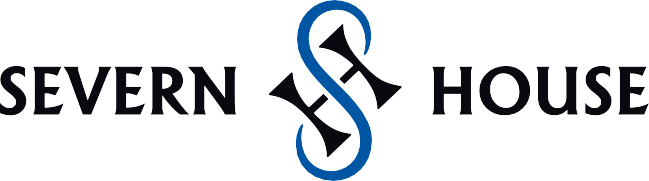 To whom it may concern,Lorem ipsum dolor sit amet, consectetur adipiscing elit. Vivamus tincidunt mauris non felis lacinia, vitae placerat lacus eleifend. Praesent sollicitudin leo sit amet ante tristique, eu accumsan felis laoreet. Aenean id metus cursus, rutrum purus a, venenatis eros. Nullam non tempor tortor. Curabitur in tincidunt urna. In vehicula ipsum non odio ultricies, a blandit ante cursus. Sed mattis, massa nec condimentum fermentum, neque ipsum gravida augue, sodales mollis nisi mauris et urna. Duis commodo luctus quam in laoreet. Etiam tempus ut odio nec tristique. In eget faucibus tortor. Phasellus mattis mi a cursus tincidunt. Maecenas volutpat lacus id dignissim tempor. Phasellus nisl sem, porta a nisl sed, vehicula vulputate orci. Donec nec purus vitae nunc dignissim elementum sed sed lectus. Donec aliquam pellentesque arcu in rhoncus. Nam id diam eu erat lobortis suscipit non eu dolor. Ut vel rhoncus tortor. Morbi vulputate ex at viverra viverra. Nulla vel ex consectetur, laoreet odio eget, eleifend velit. Suspendisse tincidunt mi id sapien commodo placerat. Nulla egestas aliquam commodo. Nullam mattis, mauris ut pretium volutpat, turpis erat mattis arcu, ut aliquam risus orci non erat. Nullam vel tincidunt libero, vel porta mi. Praesent tincidunt congue lorem at commodo. Mauris vitae nisl lorem. Curabitur consequat dui a commodo facilisis. Donec tempor tellus id aliquam posuere. Etiam fringilla nibh nec orci ornare hendrerit. Suspendisse et ultricies mauris, sit amet mattis libero. Aenean interdum mollis ante nec euismod. Nam et risus arcu. Vestibulum accumsan ipsum at nisl efficitur imperdiet. Maecenas cursus lorem turpis, quis feugiat mauris placerat vel. In id sapien varius mauris luctus hendrerit. Sed ac mauris sit amet arcu mattis luctus ut a magna. Nunc fermentum sapien libero. Sincerely,Namewww.severnhouse.com info@severnhouse.com Registered No. SC152259 VAT no. 125 5030 53Eardley House
4 Uxbridge Street London W8 7SY(+44) 20 3011 0525Head office: 
14 High StreetEdinburgh EH1 1TE 0131 557 5111